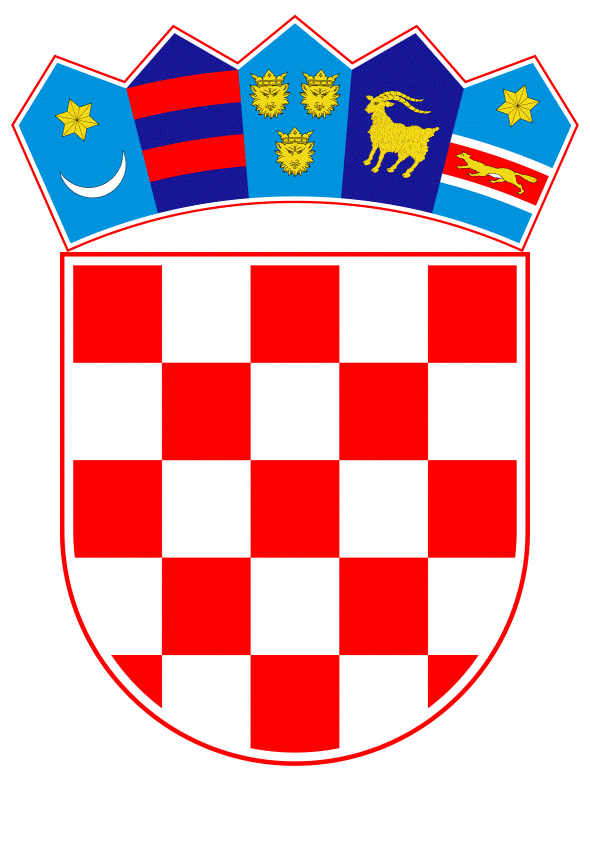 VLADA REPUBLIKE HRVATSKEZagreb, 7. lipnja 2023.______________________________________________________________________________________________________________________________________________________________________________________________________________________________Prijedlog Na temelju članka 31. stavka 2. Zakona o Vladi Republike Hrvatske („Narodne novine“, br. 150/11., 119/14., 93/16., 116/18. i 80/22.), Vlada Republike Hrvatske je na sjednici održanoj _______________ donijelaO D L U K Uo prihvaćanju Prijedloga sporazuma o financiranju adaptacije i opremanja stacionarnih objekata Neuropsihijatrijske bolnice Dr. Ivan Barbot Popovača, radi obavljanja djelatnosti dječje i adolescentne psihijatrije na lokaciji RavnikI.Vlada Republike Hrvatske podupire unaprjeđenje zdravstvene zaštite, podizanje dostupnosti i kvalitete zdravstvenih usluga stanovnicima Sisačko-moslavačke županije, kroz organiziranje djelatnosti dječje i adolescentne psihijatrije stacionarnog tipa u Neuropsihijatrijskoj bolnici Dr. Ivan Barbot Popovača.II.Prihvaća se Prijedlog sporazuma o financiranju adaptacije i opremanja stacionarnih objekata Neuropsihijatrijske bolnice Dr. Ivan Barbot Popovača, radi obavljanja djelatnosti dječje i adolescentne psihijatrije na lokaciji Ravnik, u tekstu koji je dostavilo Ministarstvo zdravstva aktom, KLASA: 011-02/23-11/02, URBROJ: 534-07-2/1-23-07, od 22. svibnja 2023.III.Ovlašćuje se ministar zdravstva da, u ime Vlade Republike Hrvatske, potpiše Sporazum iz točke II. ove Odluke.IV.Ova Odluka stupa na snagu danom donošenja. KLASA:URBROJ:Zagreb, PREDSJEDNIK mr.sc. Andrej PlenkovićO B R A Z L O Ž E N J ESisačko-moslavačka županija, kao osnivač Neuropsihijatrijske bolnice Dr. Ivan Barbot Popovača, zatražila je od Ministarstva zdravstva podršku radi unaprjeđenja zdravstvene zaštite djece i adolescenata s poremećajima mentalnog zdravlja te osiguravanje uvjeta za organiziranje djelatnosti dječje i adolescentne psihijatrije stacionarnog tipa u Neuropsihijatrijskoj bolnici Dr. Ivan Barbot Popovača, na lokaciji Ravnik.Neuropsihijatrijska bolnica Dr. Ivan Barbot Popovača, na izdvojenoj lokaciji Ravnik ukupne površine 11.000 m2 raspolaže s prostornim kapacitetima - postojećim objektima koje je potrebno adaptirati i opremiti kako bi se omogućilo obavljanje djelatnosti dječje i adolescentne psihijatrije stacionarnog tipa i osiguralo uvjete za prisilni smještaj i liječenje djece odvojeno od punoljetnih osoba na temelju rješenja nadležnog suda, sukladno Zakonu o zaštiti osoba s duševnim smetnjama („Narodne novine“, broj 76/14.) te na taj način ostvarilo unaprjeđenje zdravstvene zaštite djece i adolescenata s poremećajima mentalnog zdravlja.   Neuropsihijatrijska bolnica Dr. Ivan Barbot Popovača, zauzima značajno mjesto u sustavu zdravstvene zaštite Republike Hrvatske. Iako ima status županijske bolnice zbrinjava pacijente, iz Grada Zagreba i drugih jedinica lokalne i područne (regionalne) samouprave. U Zavodu za forenzičku psihijatriju liječe se forenzički pacijenti iz cijele Republike Hrvatske. Bolnica raspolaže kapacitetima od 647 postelja za liječenje oboljelih od kroničnih bolesti, 44 postelje za liječenje od akutnih bolesti te 8 postelja za palijativnu skrb. Bolnica ima s Ministarstvom zdravstva, u okviru navedenih posteljnih kapaciteta, ugovoreno 200 postelja za forenzičku psihijatriju. Dnevna bolnica raspolaže s ukupno 60 stolaca/postelja. Stručno medicinski rad odvija se u okviru bolničkih odjela za akutnu i subakutnu psihijatriju, forenzičku psihijatriju, gerontopsihijatriju i palijativnu skrb, te dnevnih bolnica, specijalističko-konzilijarne zdravstvene zaštite, internističko-neurološke dijagnostike, radno-okupacijske terapije i ostalih djelatnosti. S obzirom na porast poremećaja mentalnog zdravlja kod djece i mladih u Republici Hrvatskoj uključujući i onih najtežih, evidentan je i nedostatak bolničkih smještajnih kapaciteta za liječenje kronično oboljelih pacijenata dječje dobi i adolescenata. U cilju osiguravanja uvjeta za organiziranje djelatnosti dječje i adolescentne psihijatrije stacionarnog tipa u Neuropsihijatrijskoj bolnici Dr. Ivan Barbot Popovača, na lokaciji Ravnik, Ministarstvo zdravstva za provedbu ove odluke osiguralo je u Državnom proračunu Republike Hrvatske za 2023. godinu i projekcijama za 2024. i 2025. godinu, na Razdjelu 096, Glavi 05, kapitalnom projektu K796010 - NEUROPSIHIJHATRIJSKA BOLNICA POPOVAČA, na izvoru financiranja 11 - Opći prihodi i primici, skupina rashoda 36 - Pomoći dane u inozemstvo i unutar općeg proračuna, financijska sredstva u 2023. u ukupnom iznosu do najviše 1.592.674 eura. Navedena sredstva osigurana su za financiranje izvođenja radova na adaptaciji i opremanju dva postojeća bolnička objekta i to jedan prizemni objekt površine 350 m² i drugi objekt ukupne površine 450 m² koji uključuje prizemlje i prvi kat te prateće pomoćne objekte, sve u cilju stvaranja uvjeta za obavljanje navedene djelatnosti bolnice.Slijedom navedenoga, Ministarstvo zdravstva predlaže Vladi Republike Hrvatske donošenje predložene odluke i sklapanje predloženog Sporazuma kojim će se regulirati međusobna prava i obveze sporazumnih strana u cilju poduzimanja aktivnosti za osiguranje uvjeta za obavljanje djelatnosti dječje i adolescentne psihijatrije u Neuropsihijatrijskoj bolnici Dr. Ivan Barbot Popovača, na lokaciji Ravnik.Predlagatelj:Ministarstvo zdravstva Predmet:Prijedlog odluke o prihvaćanju Prijedloga sporazuma o financiranju adaptacije i opremanja stacionarnih objekata Neuropsihijatrijske bolnice Dr. Ivan Barbot Popovača, radi obavljanja djelatnosti dječje i adolescentne psihijatrije na lokaciji Ravnik 